Environmental Change and Management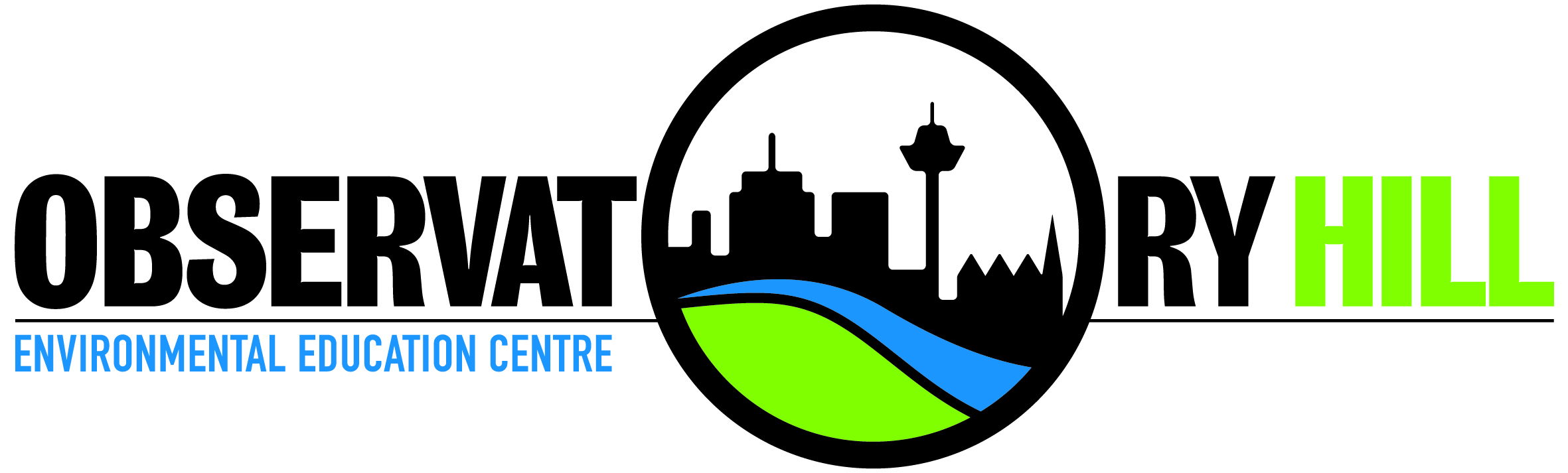 Teacher checklistEnvironmental Change and ManagementSummary of Learning Sites and Activities (3 groups/classes of students)Please note: program is subject to change depending on number of classes, site availability or other external factors such as weather.Meeting point /timeSydney Institute of Marine Science (SIMS), Chowder Bay Road, Mossman at 9:15amFinishing point /timeSIMS at 2:00pm (please advise the EEC prior to fieldtrip if there are any changes required to the finishing time).Approximate walking distance1km over mostly flat terrain with some steep stairsTransportBus drop off is at SIMS on Chowder Bay Road. There may be bus parking along this road or Middle Head Road.Risk management advicePlease see the Environmental Change and Management risk management plan document on the OHEEC website.ClothingIt is preferred that students are in a school uniform for easy identification.Sturdy walking shoes are also recommended.What to bringFieldwork worksheets, pens, a water bottle, hat and sunscreen or appropriate wet weather gear, mobile phone or camera to document the fieldtrip.FoodStudents must bring their own food. There will not be opportunities to purchase food.StaffingIt is expected that teachers actively supervise their class throughout the day to support student learning and behaviour management.Extreme or wet weatherIf there is a need to cancel on the day, please leave a message by dialling 9247 7321 as early as possible or The Principal on 0400 230 699.CancellationsCancellations need to be made within 2 weeks of the date of the fieldtrip or a cancellation fee $40.00 per class will be charged. If cancellation occurs due to inclement weather on the day, no fee will be charged. If there is a need to cancel on the day, please leave a message by dialling 9247 7321 as early as possible or The Principal on 0400 230 699.Medical or special needsPlease advise OHEEC staff of any student with special needs when booking the fieldtrip (e.g. special mobility requirements). Please ensure that required medications for students are brought on the day and communicated to staff (e.g. epipen and individual anaphylaxis plans). EEC staff carry a basic first aid kit, however, teachers should also bring required first aid equipment.Pre-excursion activitiesPre-visit activities carried out prior to the fieldtrip will help students better understand their fieldtrip content and provide links with classroom learning. Please see the Environmental Change and Management program page on the OHEEC website for activities.Time and locationActivity and locationActivity and locationProgram DetailsProgram Details9.15 Arrive SIMS, meet Observatory Hill EEC staff and move to 1st activityArrive SIMS, meet Observatory Hill EEC staff and move to 1st activity9.30 – 10:10 40 mins (includes 5 mins change over)Introductory Presentation Marine Discovery Centre and Field SketchIntroductory Presentation Marine Discovery Centre and Field SketchClass 1 and half class 3 Class 2 and half class 3Class 1 and half class 3 Class 2 and half class 310.10 – 10.40(30mins)Introductory Presentation Marine Discovery Centre and Field SketchIntroductory Presentation Marine Discovery Centre and Field SketchClass 2 and half class 3 Class 1 and half class 3Class 2 and half class 3 Class 1 and half class 310.40 – 11.05Clifton Gardens Reserve (25mins)Recess (please bring own)Recess (please bring own)Recess (please bring own)Recess (please bring own)11.05 – 11.50Clifton Gardens Reserve (45mins)Class 1 Microplastics Investigation and mapping Citizen Scientist activity – Microplastics sampling on Chowder Bay beach and mappingClass 2  Modelling stormwater pollution management strategiesClass 2  Modelling stormwater pollution management strategiesClass 3 Water Quality Testing of storm water for common types of pollution 11.50 – 12.35Clifton Gardens Reserve (45mins)Modelling stormwaterWater Quality TestingWater Quality TestingMicroplastics Investigation and mapping 12.35 – 1.05Clifton Gardens Reserve (30mins) Lunch (please bring own)Lunch (please bring own)Lunch (please bring own)Lunch (please bring own)1.05 – 1.50Clifton Gardens Reserve (45mins)Water Quality Testing Microplastics Investigation and mapping Microplastics Investigation and mapping Modelling stormwater 1.50 – 2.00Walk to bus and depart